About My Family(Duplicate for step or adoptive parents)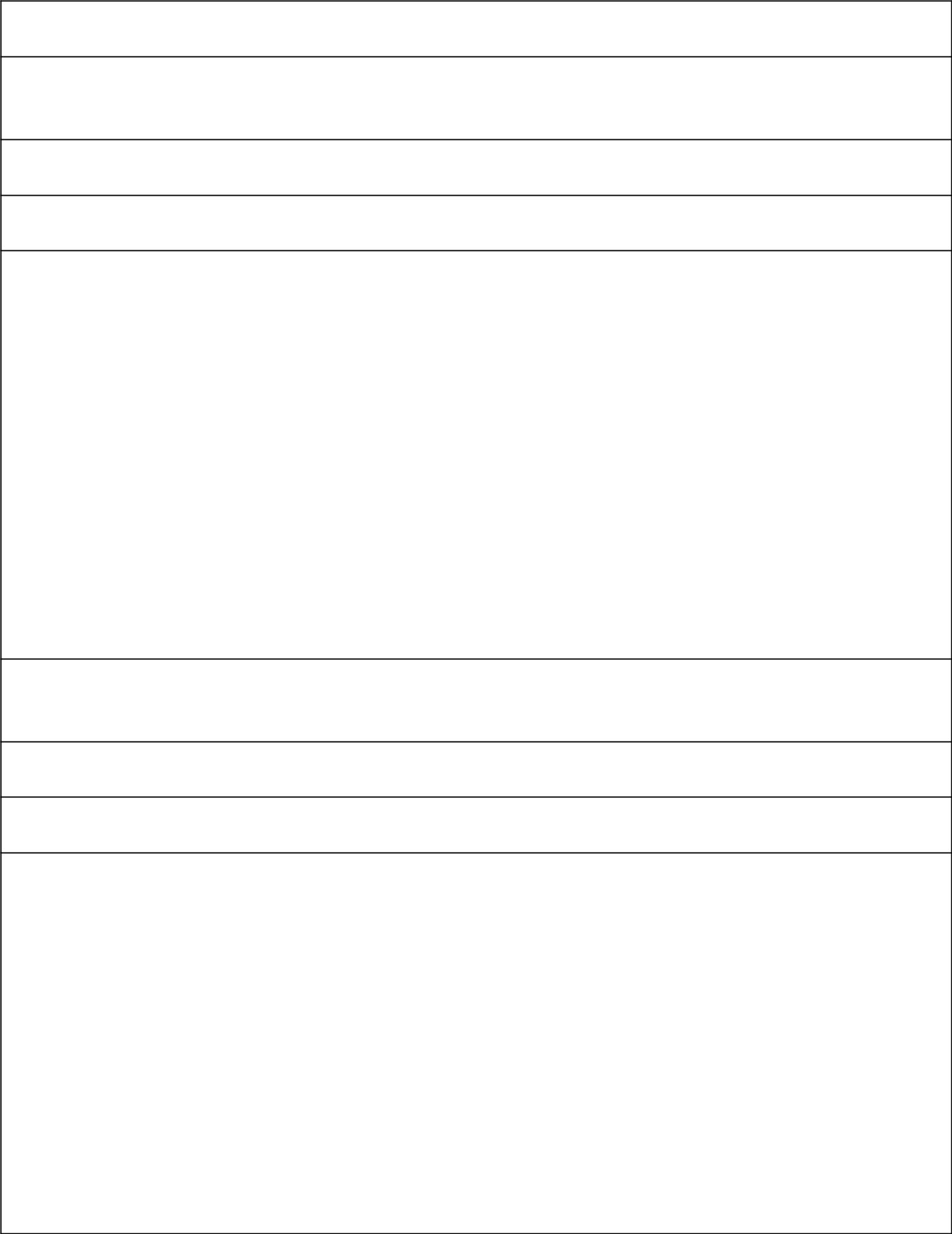 Date & location of parent’s marriage:Father’s birth name:Significance of name:Date and place of birth:Date of death and burial location:What you remember most or want others to know about your father:Mother’s birth name:Significance of name:Date and place of birth:Date of death and burial location:What you remember most or want others to know about your mother:© 2016 Honor My Wishes	www.HonorMyWishes.org	Peace - 54